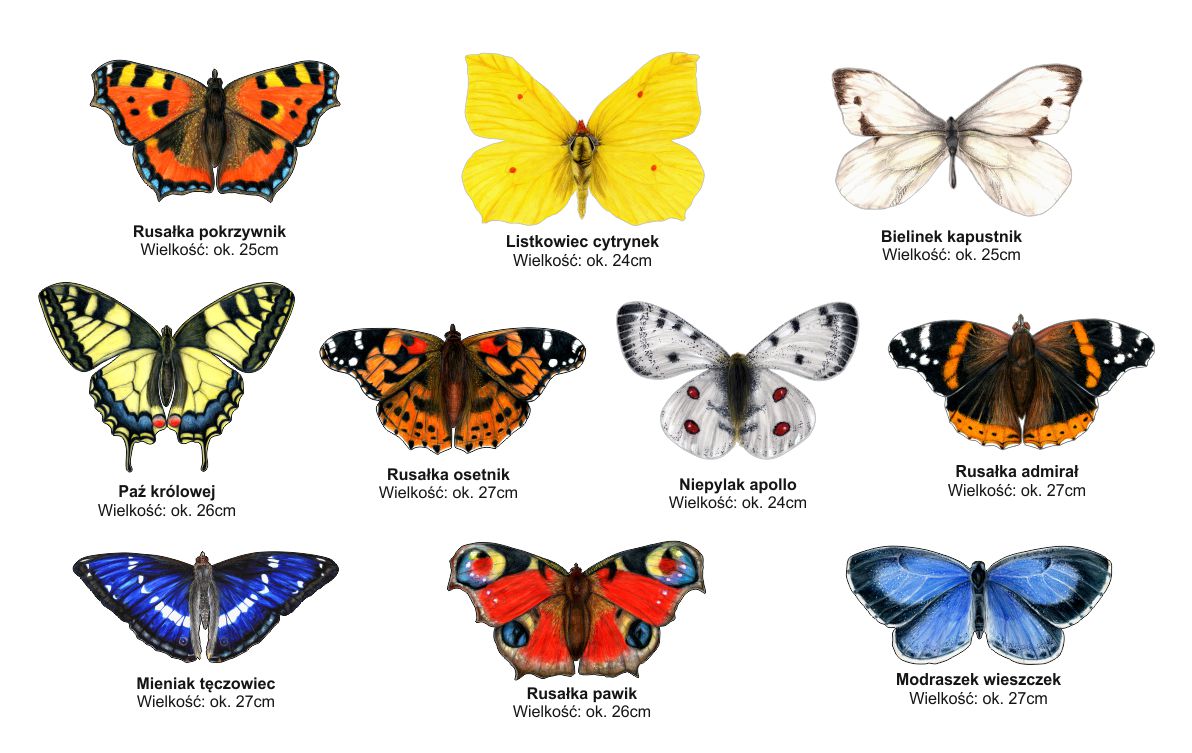 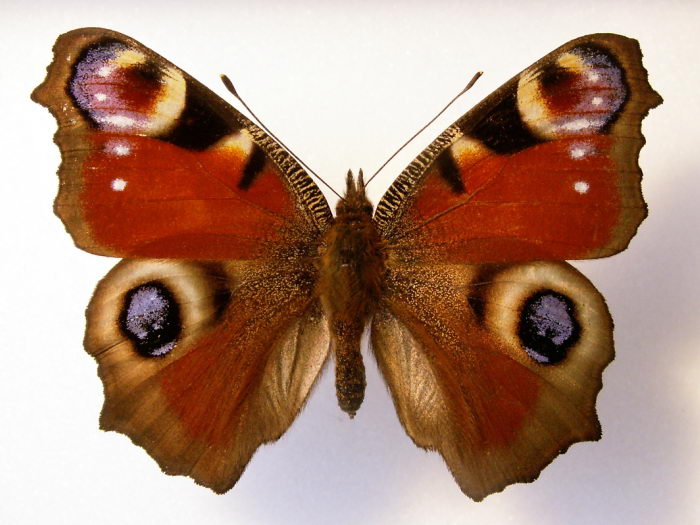 Rusałka pawik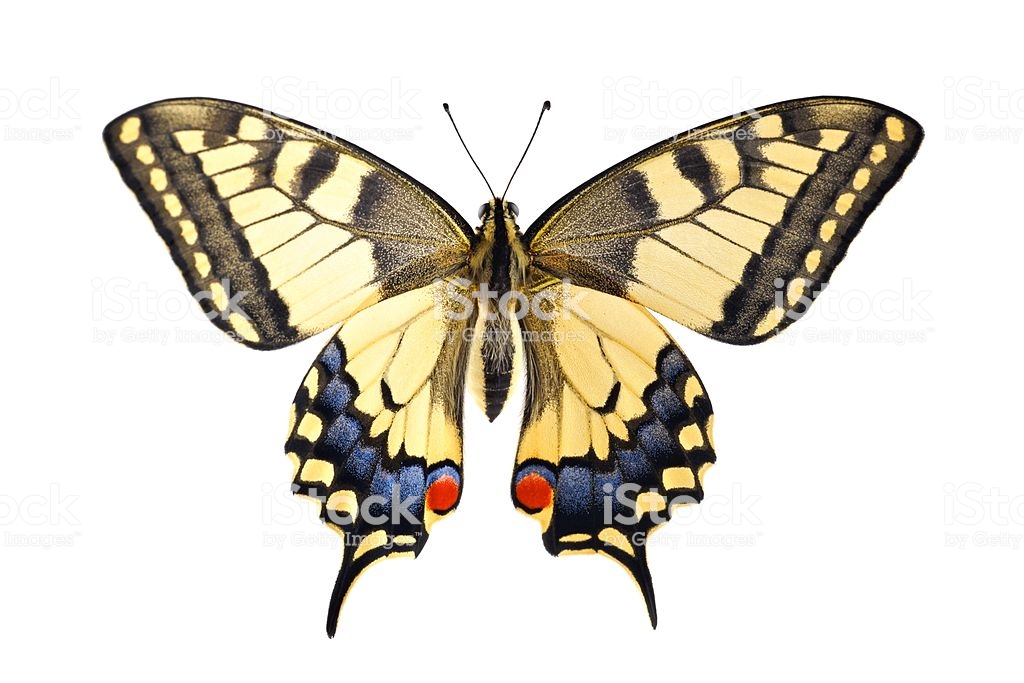 Paź królowej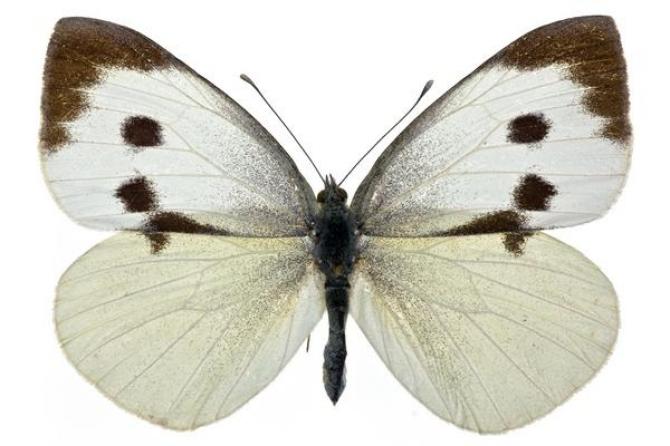 Bielinek kapustnik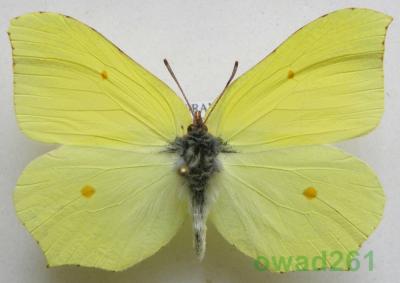 Listkowiec cytrynek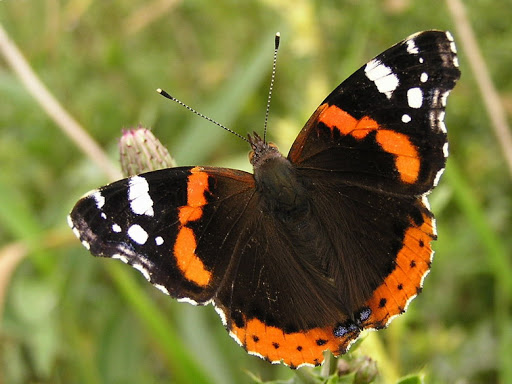 Rusałka admirał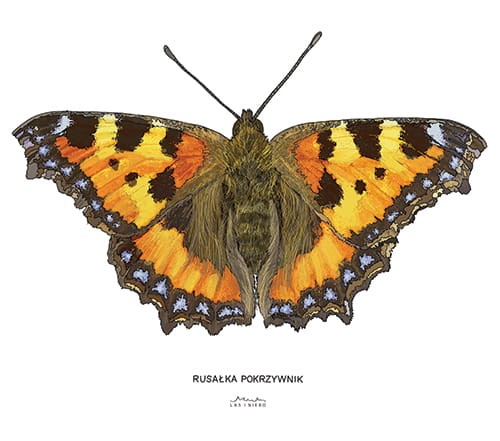 Rusałka pokrzywnik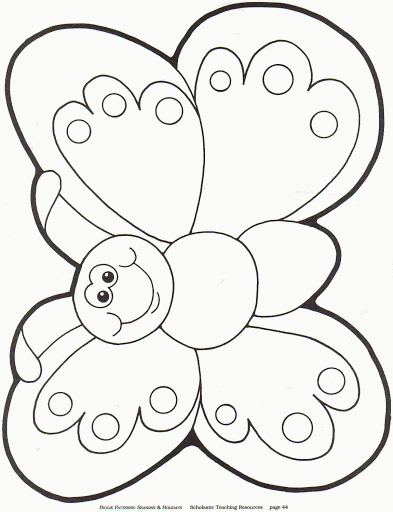 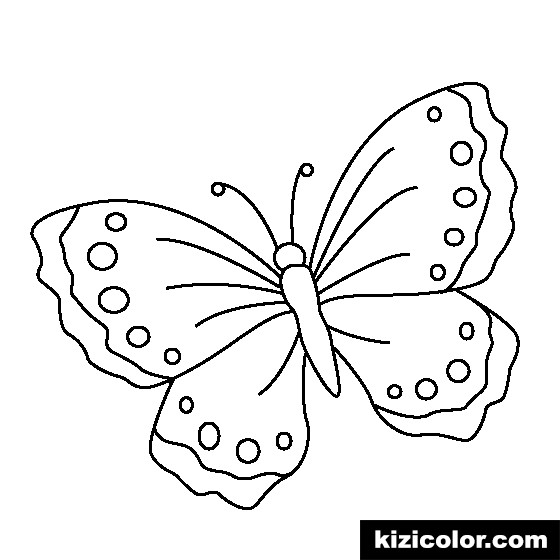 